L’ARGENT ET MON HISTOIRE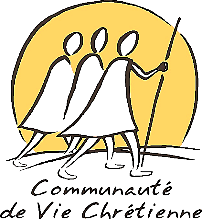 Visée : Relire mon attitude par rapport à l'argent.Textes pour la prière : Jean 12, 1-8 : « Marie avait pris une livre d’un parfum très pur et de très grande valeur ; elle versa le parfum sur les pieds de Jésus. »Marc 12, 41-44 : la pauvre veuve.Pour préparer mon partage :Pour préparer ma relecture, je peux m'appuyer sur le texte de Principe et Fondement dans les Exercices Spirituels N°23 :"L'homme est créé pour louer, révérer et servir Dieu notre Seigneur et par là sauver son âme, et les autres choses sur la face de la terre sont créées pour l'homme, et pour l'aider dans la poursuite de la fin pour laquelle il est créé.D'où il suit que l'homme doit user de ces choses dans la mesure où elles l'aident pour sa fin et qu'il doit s'en dégager dans la mesure où elles sont, pour lui, un obstacle à cette fin."Je prends le temps d’une longue relecture de ma relation à l’argent : Dans mon histoire personnelle, quelle image de l'argent ai-je reçue? Quels mouvements intérieurs m'habitent : joie, responsabilité, liberté, souffrance, angoisse...?Quelle place tient l'argent aujourd'hui dans ma vie quotidienne? A-t-il une influence sur l'image que j'ai de moi ? De l'autre ? Dans ma manière de suivre le Christ, aujourd'hui, quelle place occupe-t-il ? A quel déplacement suis-je invité ?> Suite à cette relecture, je choisis ce que je souhaite partager en communauté locale.Pour aller plus loin : je peux me documenter plus profondément sur l'utilisation qui est faite de l'argent, par le CCFD, dans le cadre du partenariat avec la CVX.  Fiche à l’attention des Communautés Locales – Révision 2016